Year 3 Writing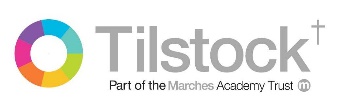 Child Speak TargetTranscriptionI use some prefixes and suffixes and understand how to use them in my writing.I can spell some homophones.I am able to spell some words that are often misspelt.I know how to use the possessive apostrophe in some plurals.When using a dictionary, I am able to use the first two letters of a word to check its meaning.I can write simple sentences that have been read to me, using the correct punctuation.HandwritingI am beginning to join my letters when writing.I am beginning to join my handwriting and my letters are all the same height and the correct distance apart from each other.CompositionI plan my writing by looking at similar texts written before.I am able to make notes about what I will write about.I use different sentence structures and some better vocabulary in my writing.I can draft my work into short paragraphs.I can organise my writing using settings, characters and plot.I can organise my writing by using headings.I can edit my own work to add some improvements to the texts.I can edit written work to improve the use of vocabulary.When I finish a piece of work I will read it through to correct some spelling and punctuation errors.I can read my writing out to an audience in a clear manner.Vocabulary Grammar PunctuationI can write sentences which contain more than one clause, by using a wider range of conjunctions, such as when, if, because and although.I understand how to use the present perfect form of verbs which contrast to the past tense in my writing.I can use the grammar rules set out in my grammar list.I can use conjunctions, adverbs and prepositions to express time and cause in my writing.I can add prefixes to form new words, such as adding super-, anti- or auto- to words I already know.I know when to use 'a' or 'an' depending on what the next word begins with.I know some words belong to word families (such as solve, solution, solver, dissolve, insoluble) and this helps me work out the meaning of all the words in the word family.I group ideas I write about into paragraphs.I use headings and sub-headings to structure and present my work.I know that inverted commas are used to open and close what someone is saying in a text.